Hague Agreement Concerning the International Registration of Industrial Designs Republic of Moldova:  Closure of the Office The State Agency on Intellectual Property (AGEPI) of the Republic of Moldova has informed the International Bureau of the World Intellectual Property Organization (WIPO) that it is closed to the public since March 30, 2020, and until further notice.Accordingly, under Rule 4(4) of the Common Regulations under the 1999 Act and the 1960 Act of the Hague Agreement, all periods under the Hague System that concern this Office and that expire on a day on which AGEPI is not open to the public will expire on the first subsequent day on which AGEPI reopens.  For further information, users of the Hague System may visit the AGEPI’s website at the following address:  http://www.agepi.gov.md/en.April 20, 2020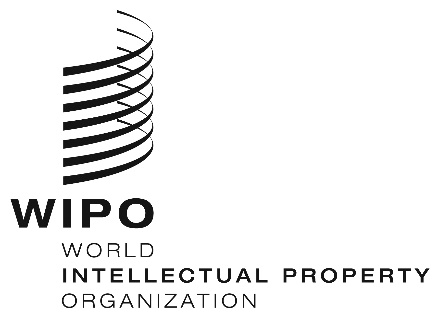 INFORMATION NOTICE NO. 12/2020INFORMATION NOTICE NO. 12/2020INFORMATION NOTICE NO. 12/2020